              BARNEHAGERUTEN 2023/2024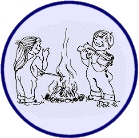 Barnehageåret 2023/2024 varer fra og med 7 august 2023 til og med 12 august 2024MÅNEDDAG/DATOMERKNADERAUGUSTMandag 7. august  28 august 29 augustOppstart nytt barnehageårPlanleggingsdager -Barnehagen er stengtSEPTEMBER14 septemberForeldremøteOKTOBER16   oktoberKursdag – bh. StengtSu-møteDESEMBERFredag 22 des.Planleggingsdag – barnehagen er stengtJul- og nyttårsaften er barnehagen stengt!JANUARTirsdag 2 januar29 januarOppstart etter jul.Kursdag- barnehagen stengt.          MARS Onsdag 27 marsPåske (28.3-1.4))Barnehagen stenger kl. 12.00 onsdag før skjærtorsdag.MAI  10 mai Planleggingsdag bh. Stengt.JUNI3 juniDugnadEvalueringsdag – barnehagen stengt.Dato kommer.JULIUke 28 , 29,  30(8/7 – 26/7)Fellesferie -Barnehagen stengt 